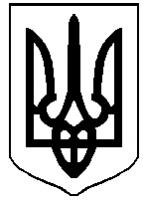 ДЕРГАЧІВСЬКА МІСЬКА РАДАVІI СКЛИКАННЯПОСТІЙНА КОМІСІЯ З ГУМАНІТАРНИХ ПИТАНЬ, ОХОРОНИ ЗДОРОВ’Я, СОЦІАЛЬНОГО ЗАХИСТУ НАСЕЛЕННЯ, ЗАБЕЗПЕЧЕННЯ ГРОМАДСЬКОГО ПОРЯДКУ Протокол № 4засідання постійної комісії з гуманітарних питань, охорони здоров’я, соціального захисту населення,  забезпечення громадського порядкуДата проведення: 24.05.2016 року									Час проведення: о 17.00 год.Місце проведення: зала засідань Дергачівської міської ради Присутні члени постійної комісії:Присутні:                                                             Порядок деннийПро обговорення питань порядку денного Х сесії Дергачівської міської ради VІІ  скликання.Доповідають:  Дехтяренко Л.М., Бондаренко К.І.СЛУХАЛИ: Дехтяренко Л.М., голову комісії, яка повідомила про розпорядження Дергачівського міського голови № 48 від 27 квітня 2016 року, яким було визначено скликання X  сесії Дергачівської міської ради VІІ скликання на 31 травня 2016 року. Проінформувала про проект рішення порядку денного  сесії, який включає в себе 25 питань (додається).СЛУХАЛИ: Бондаренко К.І., секретаря ради, яка прокоментувала кожне питання проекту порядку денного.  Дехтяренко Л.М. запропонувала зосередити увагу на питаннях порядку денного, які належать до компетенції даної комісії. Це, згідно проекту порядку денного, питання за №№ 5- 11. Звернулась до присутніх щодо заперечень, пропозицій, доповнень до запропонованого вище переліку питань проектних пропозицій із проекту порядку денного сесії. ПРОПОЗИЦІЙ НЕ НАДІЙШЛО. ОБГОВОРЕННЯ ПРОЕКТІВ РІШЕНЬ ПРОДОВЖЕНО.Бондаренко К.І. надала для ознайомлення пакети проектних пропозицій, прокоментувала проекти рішень, зазначила, що питання № 5 – 11 будуть винесені також на розгляд бюджетної комісії.№ 5 - Про виділення коштів для забезпечення оздоровлення та відпочинку дітей в дошкільних навчальних закладах (яслах-садках) комбінованого типу Дергачівської міської ради №1 «Калинка», №2 «Лелеченька», №3 «Сонечко» та Дергачівському НВК №1 Дергачівської міської ради у 2016 році;№ 6 - Про звільнення від батьківської плати за харчування дітей у Дергачівських дошкільних навчальних закладах Дергачівської міської ради Дергачівського району Харківської області на 2016 рік;№ 7 - Про надання матеріальної допомоги громадянам - мешканцям міста Дергачі на вирішення соціально-побутових питань;№ 8 - Про надання матеріальної допомоги громадянам - мешканцям міста Дергачі, учасникам антитерористичної операції на території Донецької та Луганської областей на вирішення соціально-побутових питань;№ 9 - Про надання матеріальної допомоги військовослужбовцям, які проходять військову службу за контрактом на вирішення соціально-побутових питань;№ 10 - Про надання матеріальної допомоги громадянам – мешканцям міста Дергачі на лікування;№ 11 - Про надання матеріальної допомоги громадянам – мешканцям міста Дергачі на поховання рідних.Вказала, що під час оприлюднення проектів рішень зауважень чи пропозицій не надійшло, проекти про надання матеріальної допомоги коригувалися, оскільки питання носять характер невідкладних, що стосуються життя, здоров’я, майна громадян, що опинилися у складних життєвих обставинах. Повідомила, що також розроблений проект рішення «Про виділення коштів на поховання померлих одиноких громадян, осіб без певного місця проживання» згідно листів від Дергачівського міського відділення Харківського обласного бюро судово-медичної експертизи про здійснення за рахунок місцевого бюджету поховань померлих одиноких громадян, осіб без певного місця проживання та проведених заходів КП «Дергачівська міська ритуальна служба», є необхідність у похованні чотирьох чоловік. Тому просить комісію розглянути дане питання, як невідкладне та додати його до порядку денного  до блоку питань про надання матеріальних допомог, а саме: за № 12. Наступні питання порядку денного змінити за номерами у порядку збільшення та винести проект порядку денного на сесію міської ради із 26 питань. ВИСТУПИЛИ: Дехтяренко Л.М., голова комісії, яка вказала, що вивчивши проекти рішень питань № 5-11 з проекту порядку денного Х сесії Дергачівської міської ради VІІ скликання та документи до них, зауважень не має. Пропонує комісії підтримати розгляд даних питань на сесії із врахуванням доданого проекту. Наголосила, що наданий проект рішення «Про виділення коштів на поховання померлих одиноких громадян, осіб без певного місця проживання» носить також характер невідкладного і вважає за доцільне внести його за порядковим номером № 12 у проект рішення «Про затвердження порядку денного Х сесії Дергачівської міської ради VІІ скликання» та змінити наступні питання в порядку збільшення. Подати на пленарне засідання проект порядку денного із 26 питань.Голосували:  за -  5                              проти – 0                       УТРИМАЛИСЬ – 0ВИРІШИЛИ: Проекти рішень порядку денного №№ 5-11, а також проект рішення № 1 «Про затвердження порядку денного Х сесії Дергачівської міської ради VІІ скликання», що включає 26 питань, та проект рішення № 12 «Про виділення коштів на поховання померлих одиноких громадян, осіб без певного місця проживання» передати з протокольним рішенням на розгляд бюджетної комісії з подальшим розглядом на пленарному засіданні X сесії Дергачівської міської ради VІІ скликання.Голова комісії  								Л.М.Дехтяренко Секретар									Н.М.Волошко Дехтяренко Л.М.–голова комісіїВолошко Н.М.–секретар комісії Стрілець В.І.–член комісіїМироненко С.П.                –     заступник голови комісіїМироненко С.П.                –     заступник голови комісіїМироненко С.П.                –     заступник голови комісії–заступник голови комісіїЛещенко О.І.                     –      член комісіїЛещенко О.І.                     –      член комісіїЛещенко О.І.                     –      член комісіїБондаренко К.І.–секретар Дергачівської міської ради	